Rozumienie ze słuchu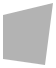 Posłuchaj nagrania i zakreśl YES lub NO.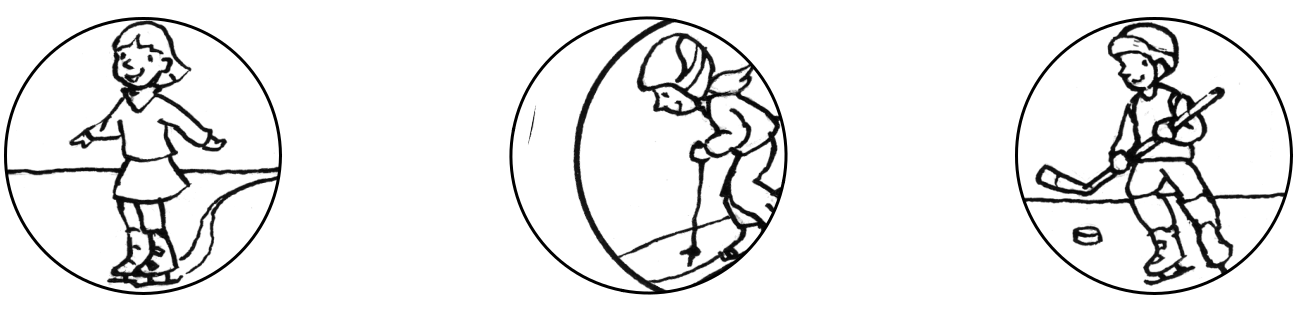 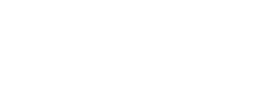 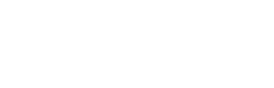 Posłuchaj nagrania i ponumeruj obrazki.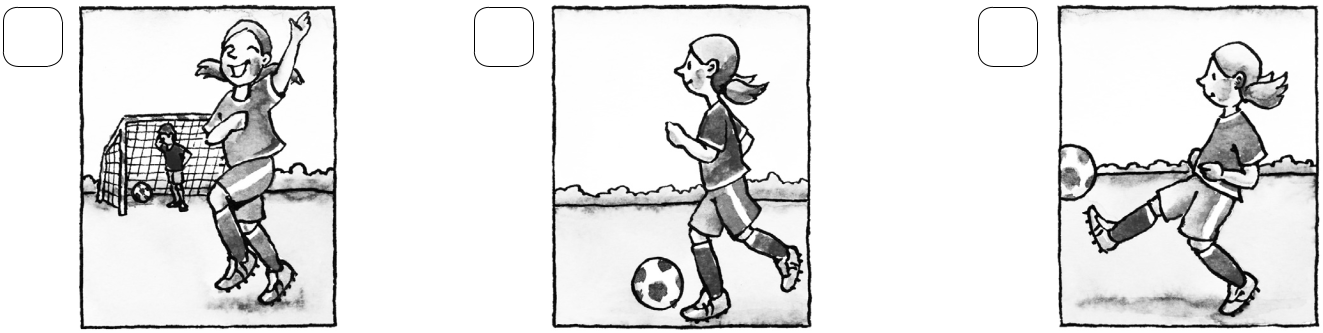 Rozumienie tekstu pisanegoZnajdź w wężu wyrazowym nazwy czterech sportów i otocz je pętlą.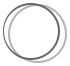        AN G S KIINGORNVOL LEYBALLKXQLPRTYHORSE-RIDINGKMFRQPLBDBASKETBALLZNSTWVXTworzenie prostych wypowiedzi pisemnychPopatrz na obrazki i uzupełnij tekst właściwymi wyrazami z ramki.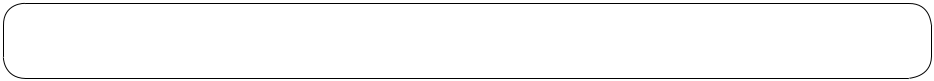 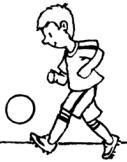 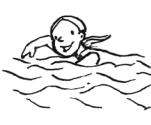 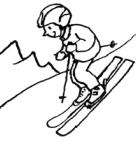 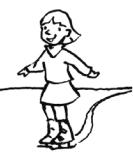 Umiejętność komunikowaniaPopatrz, odczytaj zdania i dopasuj je do właściwych osób.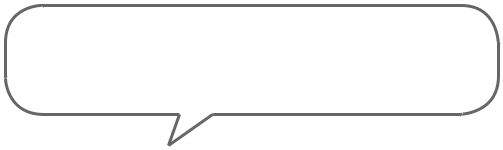 My favourite winter sport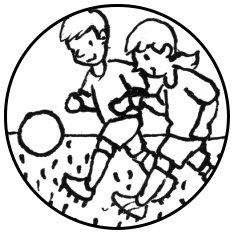 is ice skating.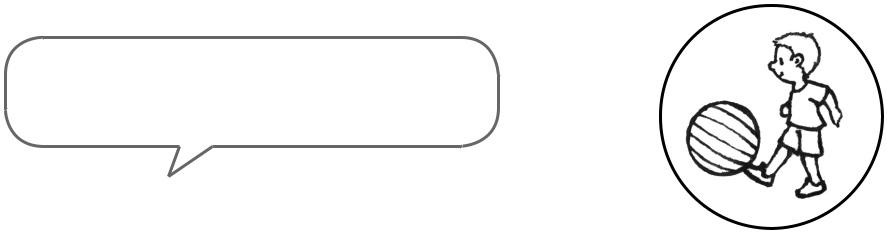 We sometimes playfootball matches.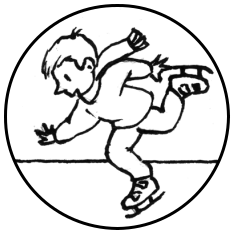 My brother can kickthe ball hard!                                                                                                        	2*Zadanie dodatkowe: komunikowanie, tworzenie prostych wypowiedzi pisemnychUłóż zdania z rozsypanych puzzli i zapisz je.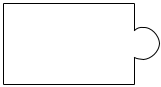 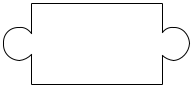 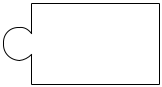 run	He	fast.	can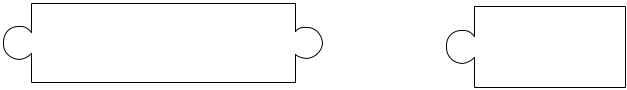 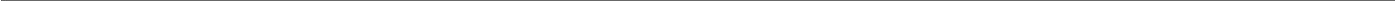 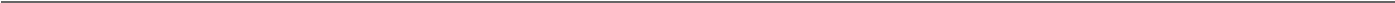 sometimes	falls.	She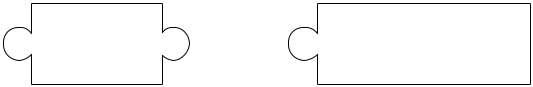 can	He	kick	the ball 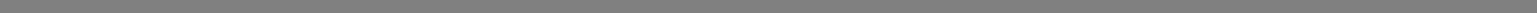 Unit 7. Sports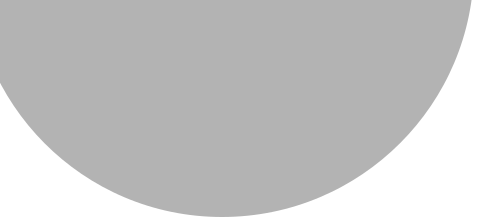 ImięKlasaTest 7 grupa AImięKlasaTest 7 grupa ANazwiskoNazwiskoYESNOYESNOYESNONOScoreScore/ 3/ 3Score/ 3Score/ 4skiing   ice skating skiing   ice skating skiing   ice skating skiing   ice skating swimming swimming swimming footballfootballI like sports. I can playI like sports. I can playI like sports. I can playI like sports. I can playI like sports. I can playI like sports. I can playand basketball. I likeand basketball. I like.and basketball. I likeand basketball. I like.In winter I sometimes goIn winter I sometimes goIn winter I sometimes goIn winter I sometimes goIn winter I sometimes goIn winter I sometimes goIn winter I sometimes goIn winter I sometimes goIn winter I sometimes goIn winter I sometimes goIn winter I sometimes goIn winter I sometimes goIn winter I sometimes goIn winter I sometimes goIn winter I sometimes goIn winter I sometimes goand I love.and I love.Score/ 4Score/3Score/ 3